COUNTY OF ALAMEDAQuestions & AnswerstoRFP No. 902076forNETWORK EQUIPMENT AND SUPPORT QUESTIONSNetworking/Bidders Conference Held on May 23, 2022Alameda County is committed to reducing environmental impacts across our entire supply chain. 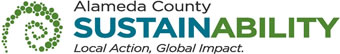 If printing this document, please print only what you need, print double-sided, and use recycled-content paper.Thank you for your participation and interest in the County of Alameda Request for Proposal (RFP) for Network Equipment and Support.  All the questions are taken verbatim from written questions emailed by potential Bidders. In the answers of these questions, the County of Alameda shall be noted as “County”.  The Questions and Answers are the final stance of the County. Please consider this document in preparation of your bid response. Questions and Answers: If we are prime and we have a sleb subcontractor. Does the sleb subcontractor also have to have the gold Cisco authorization?The requirement for Cisco Gold Partner certification applies to prime bidders only.Product availability. Cisco hardware for the most part has a 6-8 week lead time.Is this understood by the County?  Or does the county expect the product within a certain time frame?Manufacturer lead times are understood, and must be listed on all quotes. There are no other specific requirements regarding manufacturer lead times.Q3)	In section C. on page 10 and 11. You reference a System Design. Technical Criteria:In each area described below, an evaluation will be made of the probability of success of and risks associated with, the proposal response:System Design - A comparison will be made of the proposed network equipment and systems.  Additional credit will be given for features of the proposed design that offer enhanced utility, ease of use or ease of integration with existing network equipment and systems.Software Design and Development - The evaluation will compare the proposed software capabilities with the requirements of this RFP in terms of the software’s compatibility with existing network management and data processing systemsLife-Cycle Support - An assessment will be made of the scope and extent of resources required to operate and maintain the proposed network equipment and systems.Ancillary Services - A comparison will be made of the proposed services with the requirements of this RFP.  Credit will be given for convenience, responsiveness and technical expertise.This is a contract for Cisco Systems and additional Monitoring tools outlined in the SPECIFIC REQUIREMENTS section. Are you suggesting that we provide a full system Re-Design of Alameda County’s current state to future state network? If so we will require the current design documents to create this new system design. Also, how much credit will be given for this proposed design as the RFP does not specify how much additional credit above and beyond the 10 pts. That is listed for this section?A3) 	Please see Addendum No. 1 to RFP 902076.On page 5 it states you need to be a Cisco Gold partner to be able to bid on this RFP.  We are a Cisco partner, but we are not a Gold partner.Cisco Gold Partner certification is a requirement for this RFP. Alameda County is requiring Gold Partner status in order to receive the highest level of technical expertise to help in planning, designing, implementing and supporting Cisco network solutions. Many governments and large corporations require Cisco Gold Certification as part of their requests for proposal, including City and County of San Francisco and Santa Clara County. Cisco’s Gold Partner program ensures the consistent delivery of industry-leading support, investment in education, intimate knowledge of Cisco technology, and the ability to acquire solutions from multiple procurement channels. Saitech Inc is an approved SLEB ( Small , Local Emerging Business ) vendor to County of Alameda .We have successfully executed large CISCO projects for Alameda County Libraries . We are looking forward to submitting a proposal for the Cisco : REQUEST FOR PROPOSAL No. 902076 We noticed on the bidder’s qualifications there is a requirement saying, a. Bidder shall be a certified Cisco Gold Partner.  Saitech Inc is a authorized CISCO Select channel Partner for a long time. We have executed many large public sector contracts with similar scope of work.And can provide required past performance and references.Kindy review and advise if we would be eligible to participate in this project. Please refer to A4.The Bid From has Cisco Hardware, Software and Support all in one category requesting one percentage. Cisco has many different categories that will have various percentages off list for each. Here is the list of categories within the Cisco Global Price book. If you can please consider adding these and requesting percentages for each category to ensure you get the proper response for the Cisco Global Price book and your respective associated discounts? Please see the revised bid form included in Addendum No. 1.For the discounts off list for the Various Monitoring Tool, what monitoring solution(s) are you looking for us to provide pricing for?A7)	Please see the revised bid form included in Addendum No. 1.Can you consider adding two more categories (installation and support) for monitoring tools other than licensing? as the discounts off lists could be different for installation and support.A8)	Please see the revised bid form included in Addendum No. 1.Since this is a product, support and service contract from CISCO direct we are confident that being a Select Cisco Partner we can meet and exceed the requirements of the project.As per today’s session it was made clear that the County is not seeking any professional services and that this project is purely a Cisco Hardware, Software, licensing and direct Cisco factory support project.By having the Gold Partner requirement the county is basically excluding all Small, Local,  emerging business from the public opportunity.We have implemented similar projects with similar scope of work with other California cities, counties and quasi agencies successfully.We are thus requesting the county to kindly review and revise the mandatory requirements with respect to this networking project.Or provide exemption to Select level Cisco Authorized partners with prior experience, knowledge and expertise to handle this kind of large projects. Please refer to A4.VENDOR BID LIST 	RFP No. 902076 – NETWORK EQUIPMENT AND SUPPORT VENDOR LISTThis Vendor Bid List is being provided for informational purposes to assist bidders in making contact with other businesses as needed to develop local small and emerging business subcontracting relationships to meet the requirements of the Small Local Emerging Business (SLEB) Program. This RFP is being issued to all vendors on the Vendor Bid List; the following revised vendor bid list includes contact information for each vendor attendee at the Networking/Bidders Conferences.This County of Alameda, General Services Agency (GSA), RFP Questions & Answers (Q&A) has been electronically issued to potential bidders via e-mail.  E-mail addresses used are those in the County’s Small Local Emerging Business (SLEB) Vendor Database or from other sources.  If you have registered or are certified as a SLEB, please ensure that the complete and accurate e-mail address is noted and kept updated in the SLEB Vendor Database.  This RFP Q&A will also be posted on the GSA Contracting Opportunities website located at Alameda County Current Contracting Opportunities. Cisco CategoryCategory DescriptionCoreRouters, servers, switches, wireless, security hardware, hardware licensingComputeServers and UCS product lineMarketSoftware, SaaS, analytic tools, security toolsNetthird-party products and softwareSmartNetMaintenance and support for hardwareSolution Support (SS)Support for third-party products and softwareSoftware Support (SWSS)Support for software applications and featuresAdvanced Services (AS)Optimization, testing, migration planningBusiness Critical ServicesAutomated fault managementManaged ServicesCisco Managed networks, data centers, securityRFP No. 902076 Network Equipment and SupportRFP No. 902076 Network Equipment and SupportRFP No. 902076 Network Equipment and SupportRFP No. 902076 Network Equipment and SupportRFP No. 902076 Network Equipment and SupportRFP No. 902076 Network Equipment and SupportRFP No. 902076 Network Equipment and SupportBusiness NameContact NameContact PhoneAddressCityStateEmail  1+1 TechnologyJoseph Tinker( 925 ) 396-580139 California Ave, Suite 206PLEASANTONCAjoey@1plus1tech.com  1st TechsNatasha Russo( 925 ) 484-64727511 Maywood DrPLEASANTONCAsales@russocs.com  21 TECHBaker Brad( 415 ) 355-90961330 BroadwayOAKLANDCASALES@21TECH.COM  A/E Information ServicesFrank Green( 510 ) 384-07626747 Wilton DriveOAKLANDCAaeis@california.com  AAA Computers & Technologies, Inc.Ajay Shah( 510 ) 623-725546540 Fremont Blvd., Suite 502FREMONTCAajay@aaacompu.com  Acumen Building Enterprise, Inc.Marlene Barrett( 510 ) 530-30297770 Pardee Lane, Suite 200OAKLANDCAmarlene.barrett@acumentransit.com  Advanced Digital Solutions International Inc.Freddy Sheikh( 510 ) 490-66674255 Business Center DriveFREMONTCAfreddy@adsii.com  AEKO ConsultingGboyega Aladegbami( 510 ) 763-23561939 Harrison Street, Suite 925OAKLANDCAgboyega@aeko.com  Agama Solutions IncPankaj Kalra( 510 ) 796-930039159 Paseo Padre Pkwy, Suite 216FREMONTCApankaj@agamasolutions.com  Agape Enterprises ConsultingDon Stoneham( 925 ) 803-57367223 Avon CourtDUBLINCAstoneham@agape1.biz  AIM Training Solutions DBA MotivaimElie Habib( 800 ) 305-3855125 12th Street, 4th FloorOAKLANDCAaccounting@motivaim.com  Air Instrumentation of CaliforniaKen Hayes( 510 ) 690-018125789 Dollar Street Ste. 1HAYWARDCAsmokey12@mlode.com  AMS.NETDave Zieker( 925 ) 245-6160502 Commerce WayLIVERMORECAdzieker@ams.net  Analytics Ark Consultingmunish arora( 510 ) 304-21194151 Tamayo STreetFREMONTCAmunish@analyticsark.com  Asi Computer Technologies IncMike Jackson( 510 ) 226-800048289 Fremont BlvdFREMONTCAmike.jackson@asipartner.com  Aster Telesolutions IncRamakrishna Pamidi( 510 ) 790-900637053 Cherry St , Ste 103NEWARKCAkrish@astertelesolutions.com  Astro Business TechnologiesErika Wilson( 925 ) 447-41007500 National Dr.LIVERMORECAewilson@astrobt.com  Aurostar CorporationVasudeva Kamath( 510 ) 249-942246560 Fremont Blvd., Unit 201FREMONTCAvasudeva@aurostar.net  AxxonPro, Inc.Padmaja K. Yalavarthy( 408 ) 834-66902308 Olive AvenueFREMONTCAkyalavarthy@axxonpro.com  Ay CarambaAlex Chavez( 415 ) 240-45576400 Christie Ave Ste3113EMERYVILLECAchavezalex@hotmail.com  Ayda Labs Inc.Logu Krishnan( 408 ) 338-735139499 Gallaudet Dr #149FREMONTCAlogukrishnan@aydalabs.com  Best Graphic ImageDev Sagar( 510 ) 490-971744816 S. Grimmer Blvd.FREMONTCAdave@bestgraphic.com  Beta Soft Systems, Inc.Ritu Mangla( 510 ) 744-170042808, Christy Street, Suite 101FREMONTCAgovt@betasoftsystems.com  Block Data Systems, LLCThomas Block( 510 ) 733-661125316 Morse Ct.HAYWARDCAtom@blockdata.net  BOLDATA TECHNOLOGYSilva Bonnie( 510 ) 490-984648363 FREMONT BLVDFREMONTCAbsilva@boldata.com  BrainyPro, Inc.Alok Dube( 510 ) 794-81501056 Barry WayFREMONTCAakdube@gmail.com  BTech IncSangeeta Choudhury( 510 ) 366-451139899 Balentine Dr., Ste 200 Room 22NEWARKCAsangeeta@tbiinc.org  Buxton ConsultingKishore Kumar( 925 ) 467-07056140 Stoneridge Mall Road, #100PLEASANTONCAkkumar@buxtonconsulting.com  CA Surveying and Drafting Supply IncJulie Timpone( 925 ) 960-03236701 Sierra Ct, Suite EDUBLINCAjulie@csdsinc.com  CableWholesale.com, Inc.Sharon Jiang( 925 ) 455-08001200 voyager St.LIVERMORECAsharon@cablewholesale.com  CAD Masters, Inc.Michelle Sipos( 510 ) 655-81685832 Nottingham DriveOAKLANDCAmichelle@cadmasters.com  California Tritechnical DBA Office Information SystemsRichard Ozer( 510 ) 568-79007730 Pardee LaneOAKLANDCArozer@ois-online.com  Cal-Sierra Technologies, Inc.Donna Soutar( 510 ) 742-999639055 Hastings Street, Suite 103FREMONTCAdsoutar@calsierra.com  Calyps Software IncSandy Singh( 925 ) 719-28836500 Dublin Blvd., Suite 200-ADUBLINCAsandy@calypso.us.com  Cambridge Systematics, Inc.Wendy Williamson( 510 ) 873-8700555 12th St., Suite 1600OAKLANDCAwwilliamson@camsys.com  Capture TechnologiesChanda Brewer( 510 ) 534-50503575 Alameda AveOAKLANDCAcbrewer@capturet.com  CBX Technologies, IncChristian D'Andrade( 510 ) 729-71308393 Capwell Drive, Suite 170OAKLANDCAchrisd@cbxtech.comCCT Technologies, Inc.Joanne Cho(408)519-3237808 West San Carlos Street, Suite 20SAN JOSECAjcho@cland.com  Central Computer SystemsChester Yeung( 510 ) 793-55555990 Mowry AvenueNEWARKCAchester@centralcomputer.com  Central Computers of East Bay, Inc.Craig Yeung( 510 ) 792-58885990 Mowry AveNEWARKCAaccounting@centralcomputer.com  Certified Devices IncBrian Elfman( 510 ) 568-48082194 Edison AveSAN LEANDROCAcdi@oco.net  CetrusCasey Ritts( 877 ) 238-78714424 Technology DrFREMONTCAcritts@cetrus.com  Chem USA CorpPaul Wong( 510 ) 608-881838507A Cherry AveNEWARKCApaulw@chemusa.com  Chou's Image, IncWen Pei Paul Chou( 925 ) 212-63842200 Martin Luther King Jr. WayBERKELEYCApchou@chousimage.com  CICA Holdings CorporationHugues Durand( 415 ) 812-0441300 Frank Ogawa Plaza, 2nd floorOAKLANDCAhuguesl@veloxtechnology.com  Cirrus Solutions, Inc.Juanita Kizor( 510 ) 300-13903564 Investment Blvd.HAYWARDCAjkizor@cirrus-inc.com  CMC Training & Consulting, Inc.Catherine Wool( 510 ) 357-35351530 Graff AveSAN LEANDROCAcwool@cmctrain.com  CMS CommunicationsEugenio Danna( 800 ) 830-2281362 Encino Dr.LIVERMORECAedanna@cmsc.com  Coalesce VDC SolutionsBOLA ARIWOOLA( 510 ) 690-46401999 Harrison Street, Suite 1800, PMB#1014OAKLANDCAbola@coalescevdc.com  Cohen Ventures, Inc.Walter Harrower( 510 ) 482-4420449 15th Street, Ste 400OAKLANDCAwharrower@energy-solution.com  Colligo Systems LLCAaron Perez( 925 ) 218-73577026 Koll Center PkwyPLEASANTONCAaaron@colligo.tech  Commerce Solutions, Inc.Peter W. Ling( 415 ) 398-24241519 E. 14th St.SAN LEANDROCAcbertini@commercesolutions.com  Connex Electronics CorpSean Porter( 510 ) 656-77224590 Enterprise StFREMONTCAsporter@connex-electronics.comConvergeOneAbdul Sultani48377 Fremont Blvd #117 FREMONTCAasultani@convergeone.comConvergeOneAdam Eisenberg48377 Fremont Blvd #117 FREMONTCAaeisenberg@convergeone.comConvergeOneDebbie Martin48377 Fremont Blvd #117 FREMONTCAdmartin@convergoeone.com  Convergint TechnologiesBrian Lipscomb( 714 ) 546-27806634 Owens DrivePLEASANTONCAbrian.lipcomb@Convergint.com  Cordoba CorporationRandall Martinez( 510 ) 208-0200500 12th Street, Suite 330OAKLANDCArmartinez@cordobacorp.com  Cornerstone TechnologiesEugene Alfaro( 408 ) 583-160011501 Dublin BlvdDUBLINCAealfaro@cornerstonetechnologies.com  Corporate Express ImagingMorgan Watkins( 800 ) 247-49186601 Overlake PlaceNEWARKCAmorgan.watkins@cexp.com  Cross Ocean Technologies, Inc.John Short( 510 ) 214-35881901 Harrison Street, Suite 1100, Office #1132OAKLANDCAjshort@cot-inc.com  Crystal CommunicationsDave Hernandez( 510 ) 895-95001601 Neptune DriveSAN LEANDROCAMichelle@crystalsmrinc.com  Crystal Data SolutionsVernon Holloway( 510 ) 452-1212610 - 16th Street, Suite 317OAKLANDCACrystal_Data@Hotmail.com  Danka Office ImagingOliver Schempp( 925 ) 280-35191475 Doolittle Dr.SAN LEANDROCAoliver_schempp@danka.com  Danquah Group, LLCSeth Danquah( 925 ) 475-50584900 Hopyard Rd., Suite 100, Office No. 10PLEASANTONCAsdanquah@danquahgroup.com  DataConnect Solutions, Inc.MICHELLE FANA( 510 ) 783-121226062 Eden Landing Road, Suite 4HAYWARDCAMFANA@DATACONNECT.COM  Datec CorpRoby Jacob( 510 ) 505-901539355 California St # 309FREMONTCArjacob@datec-corp.com  Decitech Consulting Inc.Jim Sparkman( 510 ) 796-120139420 Liberty Street, Suite 262FREMONTCAinfo@decitech-inc.com  Deens Electronics, Inc. DBA A-Plus Printer ServicesMusa Sarary( 510 ) 656-450044875 Industrial Dr., Ste JFREMONTCAsales@deenselectronics.com  Definitive Networks, Inc.Ryan Lecomte( 925 ) 271-06344309 Hacienda Drive, Suite170PLEASANTONCArlecomte@dni.net  Denali Data SystemsStacey Blaney( 925 ) 462-50111063-A Serpentine LanePLEASANTONCAstacey@denalidatasystems.com  Deneva Technologies Inc.Wade Wong( 510 ) 985-18884071 Emery St.EMERYVILLECAwade4916@aol.com  Development Services/granthelperMarie Beichert( 415 ) 686-62391201 Pine St., #155OAKLANDCAmarie@granthelper.com  DeVine Consulting IncJeffrey DeVine( 510 ) 713-880039300 Civic Center Drive, Suite 270FREMONTCAjeffd@devineco.com  Dew Software, Inc.Suresh Deopura( 510 ) 490-9995983 Corporate WayFREMONTCAgsa@dewsoftware.com  DigitalVAR, Inc.Catharine Hay( 510 ) 782-757726212 Industrial BlvdHAYWARDCAinfo@digitalvar.com  Dimension Data North America, INCKaylie Webster( 925 ) 226-83785000 Hopyard RdPLEASANTONCAkaylie.webster@dimensiondata.com  Dream Tech ComputersChris Ponsa( 510 ) 353-099640950 Encyclopedia CirFREMONTCAsales@dreamtech.com  DYNAMIC NETWORK FACTORY, INC.Macy Tafreshian( 510 ) 265-060821353 CABOT BLVDHAYWARDCAmacy@DNFstorage.com  Dynamic Network Factory, Inc.Macy Tafreshian( 510 ) 265-060826250 Eden Landing RoadHAYWARDCAelizabeth.grant@dnfstorage.com  East Bay Blue Print & Supply Co.Grace Von Querner( 510 ) 261-29901745 14th AveOAKLANDCAebbp@eastbayblueprint.com  E-Base Technologies, Inc.Sunita Karki( 510 ) 790-254739159 Paseo Padre Pkwy, Suite 206FREMONTCAsunita@ebasetek.com  Echo Consulting Services of Califonia, Inc.George Epstein( 510 ) 238-27271814 Franklin Street, Suite 506OAKLANDCAgeorge.epstein@echo.com  EduBrite Systems, Inc.Ajay Upadhyaya( 510 ) 290-48676515 Trinity Ct., Suite 202DUBLINCAaupadhyaya@edubrite.com  EDX Informations Systems IncSatish Attawar( 510 ) 440-10113665 Yale WayFREMONTCASATISH@EDXINC.COM  Electro Imaging Systems IncJulia Kozlor( 925 ) 371-41006553 Las Positas RoadLIVERMORECAjulia@eisonline.net  Electronic ServiceDouglas Paulisich( 510 ) 530-28543720 Macarthur BlvdOAKLANDCAElectronic94619@msn.com  Eleusinian Enterprises, LLCPeter Lopez( 510 ) 562-20557997 Phaeton DriveOAKLANDCApdlopez@eleusinian.com  EMANIO, Inc.Julie Bell( 510 ) 849-9300832 Bancroft WayBERKELEYCAjulie@emanio.com  Emperor Supply, Inc.Andrew Boydon( 510 ) 251-1234119 10th StreetOAKLANDCAandrewb@emperorelectrical.com  Empower Minds, LLC.Suzanne Ravera( 925 ) 784-96591141 Catalina Drive, #159LIVERMORECAsuzanne@empowerminds.com  Eon Technologies IncRobert Cullmann( 510 ) 523-38321226 Lincoln AveALAMEDACAeon@eontech.com  ePaperless, LLCJe Paul Whatley( 510 ) 541-850813787 Campus DriveOAKLANDCAjepaul.whatley@gmail.com  EthotecLee Rodrigues( 510 ) 433-05131940 Franciscan Way # 207ALAMEDACAinfo@ethotec.com  ExperExchange, Inc.Carole Sarmento( 510 ) 623-707146751 Fremont BlvdFREMONTCAcarole@experexchange.com  Exxact CorporationSamuel Sanchez( 510 ) 226-739945445 Warm Springs Blvd.FREMONTCAsam@exxactcorp.com  F1 Global Systems IncVikram Reddy( 703 ) 314-84833317 Madden wayDUBLINCAsmaddila@f1gsi.com  Farrelle Communication CorpStan Farrelle( 510 ) 293-17002310 Tripaldi WayHAYWARDCAFARRELLES@aol.com  Feeney Wireless CaliforniaEthan Ralston( 888 ) 683-48182603 Union StOAKLANDCAeralston@feeneywireless.com  Fiber Optic Components Sales IChockalingam Kumar( 510 ) 889-802120340 Forest Ave #2CASTRO VALLEYCAchuck.kumar@focsinc.com  FolstraFolakemi Aladegbami( 510 ) 838-69201939 Harrison Street, Suite 420OAKLANDCAkemi@folstra.com  Fore A PartnersTom Larder( 925 ) 456-48684762 Persimmon DriveDUBLINCAtom.larder@foreap.com  Fortech SolutionsKathryn Fortin( 510 ) 298-117020825 Nunes Ave Suite ACASTRO VALLEYCAbusiness@fortech.net  Fusion Forte, Inc.Amandeep Virk( 510 ) 545-72512 Union Square, Ste 210UNION CITYCAsales@fusionforte.com  G.J.ProtectionGlynis Alaniz( 510 ) 969-8369P.O.Box 3823SAN LEANDROCAgalaniz@gjprotection.com  GeeMX TechnologiesAndrew Stevens( 217 ) 000-1811851 Woodlawn RoadALAMEDACAandrews.steve@gmx.com  Gerson/OverstreetHarry Overstreet( 510 ) 420-84675628 Martin Luther King, Jr. WayOAKLANDCAharryo@gersonoverstreet.com  GetResource, Inc.Nishi Deokule( 510 ) 936-164037488 Marsten DriveNEWARKCAnishi@getresourceinc.com  GEWA CorporationGladstone Wood( 510 ) 553-99911933 Davis Street, Suite 304BSAN LEANDROCAGEWACORP@AOL.COM  GHA technologiesIrfan Mohammad( 510 ) 270-531348256 Purpleleaf StreetFREMONTCAirfan.mohammad@gha-associates.com  GIS ConsultantsBruce Joffe( 510 ) 238-97711212 Broadway, Suite 610OAKLANDCAGIS.Consultants@joffes.com  Global Computer Solutions, IncHaritha Pulimi( 510 ) 744-17182140 Peralta Blvd. #107FREMONTCAgcsbidding@rocketmail.com  Global Software ResourcesLinda DeWitt( 925 ) 249-22004447 Stoneridge DrivePLEASANTONCAlinda@gsr-inc.com  Global Xapnet IncGARO HUSSENJIAN( 510 ) 655-97711501 POWELL ST. SUITE NEMERYVILLECAGARO@XAPNET.COM  Government Staffing AssociatesSteven Strawser( 510 ) 446-78551300 Clay Street, Suite 600OAKLANDCAsteven@govstaff.org  GRM Information Mgmt ServicesJay Crider( 800 ) 932-300641099 Boyce RoadFREMONTCAjcrider@grmdocument.com  HAM RADIO OUTLETMark Nowell( 510 ) 534-57572210 LIVINGSTRON STREETOAKLANDCAW6KR@HAMRADIO.COM  HAMILTON MEDICAL PRODUCTS, INCLUTA DUNCAN( 510 ) 799-01002854 MONTANA STOAKLANDCAGLOVESBYLU@AOL.COM  Headlands, Inc.Carl Wolfston( 925 ) 484-42331316 Piemonte DrivePLEASANTONCAwolfston@headlands.com  Health Roads, LLCRajib Ghosh( 650 ) 930-041839899 Balentine Drive, Suite 200, Office #226NEWARKCArajib@health-roads.com  Helio Micro Utility, Inc.Gregory Rosen( 510 ) 338-40201827 Fifth Street, Suite ABERKELEYCAgrosen@heliomu.com  Herning Underground Supply DBAPaula Baimer( 925 ) 449-2550567 Exchange Ct.LIVERMORECAtcochran@wesco.com  Hogwild IncKern King( 510 ) 352-32022014 Farallon DrSAN LEANDROCAsleb@hogwild.com  HPM Networks, IncMichael Mahabali( 510 ) 353-07703231 Osgood CommonFREMONTCAmichael@hpmnetworks.com  HR Management Corp., Inc.Clarence Hunt( 510 ) 267-0575462 Elwood Avenue, Suite 9OAKLANDCAcahuntjr@sbcglobal.net  HR Works ConsultingNeil Archibald( 510 ) 881-0446281 Drummond DrHAYWARDCAarchiban@yahoo.com  Hubb Systems LLC DBA Data 911Abigail Baker( 510 ) 865-91002021 Challenger DriveALAMEDACAabigail.baker@data911.com  iBridge TechnologyMary Frances Truebridge( 510 ) 440-8635121 Mission Falls LaneFREMONTCAmaryfrances@ibridgetechnology.com  IFA SourceAmy Petz( 510 ) 228-865145535 Northport Loop E.FREMONTCAamy@ifasource.com  Indigo Systems LLCUmesh Dudaney( 510 ) 757-80404 Anchor Drive, #443EMERYVILLECAududaney@yahoo.com  Infinet ConnectionsCecilia Lew( 510 ) 887-68682493 Industrial Pkwy WHAYWARDCACecilia@leware.com  Infinet SystemsCecilia Lew( 510 ) 887-68682493 Industrial Parkway WestHAYWARDCAcecilia@infinetsystems.com  INFONETICA, INC.Mahesh Dattatraya Dakwale( 925 ) 786-38652921 Moreno AvePLEASANTONCArfp@infoneticainc.com  Information Sevices LimitedPATRICK MCAVOY( 510 ) 865-29241831 HARVARD DR.ALAMEDACApat_mcavoy@informationserviceslimited.com  InfoSpectrum, IncArun Jamwal( 510 ) 315-054531911 Chicoine AvHAYWARDCAarun.jamwal@gmail.com  Infotek AssociatesMike Poursartip( 925 ) 437-5015333 Hegenberger Rd. Ste. 388OAKLANDCAmikep@infotekwireless.com  Instor SolutionsRobert Hancock( 510 ) 490-747544053 S Grimmer BlvdFREMONTCAbhancock@instor.com  Integrated Archive Systems, Inc.Amy Rao( 925 ) 461-51856700 Koll Center Parkway, #240PLEASANTONCAamyr@iarchive.com  Integrity TechnologyJackie Smith-McKaig( 510 ) 969-4065740 Fargo Avenue, #7SAN LEANDROCAjackie@integritytechnology.org  Intelliswift Software IncPat Patel( 510 ) 744-92402201 Walnut Ave. #180, Fremont, CA 94538FREMONTCApat@intelliswift.com  Inter-City Services IncMansour Id-Deen( 510 ) 655-35523269 Adeline StreetBERKELEYCAmiddeen@hotmail.com  InterSources IncAnkur Shah( 510 ) 870-151239111 Paseo Padre Pkwy #301FREMONTCAankur@intersourcesinc.com  IS IncJanice Crawford( 800 ) 877-17075946 Rincon DrOAKLANDCAjanice@isinc.com  iServiceGlobeBrian Rikuda( 408 ) 507-9627160 Franklin St. Suite 206OAKLANDCAbrikuda@iserviceglobe.com  i-TEN Associates, Inc.Anil Ranadive( 510 ) 654-32635 Eton CourtBERKELEYCAanilr2@ix.netcom.com  ITRenew IncSharmaine Robinson( 408 ) 744-96008356 Central AveNEWARKCAsharmaine@itrenew.com  J & C Consulting Services IncJaime Jones( 510 ) 851-35382245 82nd AvenueOAKLANDCAjjones@jandcconsulting.com  Jackson Project ServicesLawrence Jackson( 510 ) 770-934143511 Southerland WayFREMONTCAlarryj@jacksonprojectservices.com  Jambros Technologies, Inc.Andie Medalla( 510 ) 814-88402036 Alameda AveALAMEDACAamedalla@jambrostech.com  Jeskell, Inc.Rakesh Shah( 510 ) 795-722237600 Central Court, Suite 210NEWARKCArshah@jeskell.com  JFK & Associates Inc.JACK KEANE( 925 ) 463-48794900 HOPYARD RD SUITE 100PLEASANTONCAJKEANE@JFKCORP.COM  John Eric Henry DBA Strategic EMS ConsultingJohn Eric Henry( 510 ) 654-2195101 Broadway, #3AOAKLANDCAjohneric.semsc@gmail.com  JVHM, Inc.Jeff Lambert( 510 ) 275-800025159 Century Oaks CircleCASTRO VALLEYCAjeff.lambert@jvhm.com  KaleidoNet, Inc.Chen Calvin( 510 ) 438-02884111 Clipper CourtFREMONTCAcalvin@kaleidonet.com  Karen Ljichi PerkinsKaren Perkins( 510 ) 531-96852823 Steinmetz WayOAKLANDCAkiperkins@sbcglobal.net not givenChris Roberts( 800 ) 270-58619929 Caloden LaneOAKLANDCACRoberts@Kelcompute.com  Kennedy Consulting ServicesHelen Kennedy( 510 ) 693-221733773 Heritage WayUNION CITYCAhelen.kennedy@kennedyconsultingservices.co  KIS Computer CenterJohn Marciano( 510 ) 933-19004027 Clipper CourtFREMONTCAjohnm@kiscc.comKonica MinoltaKelita Leekelita.lee@kmbs.konicaminolta.usKonica Minolta/All CoveredDung Vodvo@allcovered.comKonica Minolta/All CoveredChris Youngcyoung@allcovered.com  Kovarus Technology SolutionsCate Taylor( 510 ) 596-81002200 Powell Street, Ste. 500EMERYVILLECActaylor@kovarus.com  Kpeti Systems, Inc.Donald Williams( 510 ) 471-595331598 Greenbrier LaneHAYWARDCAdonald.williams@kpeti.com  KPEX, Inc.Elan Moyal( 661 ) 644-81081017 26th StreetOAKLANDCAelan@kpexonline.com  Lanier Worldwide, Inc.Scott Garvin( 925 ) 242-10171509 Zephyr AveHAYWARDCAsgarvin@lanier.com  Lanlogic IncWilma Smith( 925 ) 273-2307248 Rickenbacker CircleLIVERMORECAwilma@lanlogic.com  Laserlink International, Inc.Pradeep Singh( 510 ) 652-80004245 Halleck Street, Unit A-1EMERYVILLECAmylaserlink@yahoo.com  Latin-American Business LinkLuis Mendoza( 510 ) 481-70891271 Washington Ave., PMB 633SAN LEANDROCAlabltech@labl.com  LBA Networking Inc.Leo Bletnitsky( 510 ) 251-22001633 Broadway, 3rd. FloorOAKLANDCAleob@LBAnetwork.com  Lee & Associates LLCMaria Lee( 510 ) 226-968845273 Elk CTFREMONTCAmaria_lee@sbcglobal.net  Leo's Professional Audio, Inc.Rosemary Rodd( 510 ) 653-10005447 Telegraph AveOAKLANDCARosemaryrodd@leosaudio.com  Lexson Inc.Rich Lack( 925 ) 846-60607041 Koll Center Parkway Ste 148PLEASANTONCArlack@lexson.org  Linda Yim Consulting ServicesLinda Yim( 510 ) 334-466240 The CrescentBERKELEYCAlyim_consulting@yahoo.com  LodeStar Support ServicesAquino Derrick( 510 ) 552-37586167 Jarvis Ave. #287NEWARKCAdaaquino@sbcglobal.netLogic MonitorCorby Baldwin(801) 380-2596dmartin@convergoeone.comLogic MonitorRobin Meyer(970) 342-6452robin.meyer@logicmonitor.com  LongSky USAGarrick Yan( 650 ) 557-25206359 Jarvis AvenueNEWARKCAgarrick.yan@longskyusa.com  Lucent TechnologiesClaudine Strange( 510 ) 475-50551288 San Luis Obispo StHAYWARDCAcrstrange@lucent.com  Lucille DesignBarbara Brust( 510 ) 548-57531349 Hearst Ave.BERKELEYCAbarbara@lucilledesign.com  Luitporia SoftwareLuna Bora( 925 ) 606-57533038 Lusitana DriveLIVERMORECAluna.bora@luitporia.com  Magma ConsultingWalter FitzPatrick( 925 ) 469-66666150 Stoneridge Mall Rd. #180PLEASANTONCAwalterf@magmac.com  Mastro ComputerSaungKue Jeung( 510 ) 593-67741940 Franciscan Way. #117ALAMEDACAinfo@mastrocomputer.com  MatchPoint SolutionsMike Turk( 925 ) 218-75006690 Amador Plaza Road, Ste. 225DUBLINCAmturk@matchps.com  Maxut, Inc.Martin Ajayi-Obe( 510 ) 834-477377 8th Street, #100OAKLANDCAmartinao@maxut.com  MBA Of California IncLaurie Corral( 510 ) 595-23802000 Powell St # 1530EMERYVILLECAlaurie.corral@mba.toshiba.com  MBD ConsultingYonation Hardisty( 510 ) 432-648120298 Marshall StCASTRO VALLEYCAyon@mbyte.com  MCDOWELL CONSULTING INC.Rebecca McDowell( 510 ) 568-9020675 HEGENBERGER RD, SUITE 247OAKLANDCARebecca@mcdowellconsult.net  Mega Micro Devices Inc.PRIT GILL( 510 ) 657-233344830 S. GRIMMER BLVDFREMONTCAprit@mmdus.com  Mentis Consulting Group Inc.Charles Drum( 415 ) 595-95123142 Arizona St.OAKLANDCAcharles@mentisgroup.com  Merritt Communications, Inc.Andrew Stark( 510 ) 344-09232828 Filbert St, #23OAKLANDCAandrews@merrittcomm.com  MetroServ CommunicationsCyrus Razavi( 415 ) 218-95213932 Vierra St.PLEASANTONCAcrazavi@metroserv.net  Michael Baker Jr., Inc.Malcolm Adkins( 510 ) 701-7331One Kaiser Plaza, Suite 1150OAKLANDCAksiemens@meakintl.com  Microgear IncFarouk Merchant( 925 ) 290-00602525 Collier Canyon RoadLIVERMORECAfaroukm@microgear.com  MicroMan ConsultingDouglas Cheathem( 510 ) 533-08954123 Broadway Suite 619OAKLANDCAdougc@micromc.com  Midrange Computer SolutionsTim Shalk( 925 ) 484-24205674 Sonoma Drive, Suite BPLEASANTONCAtshalk@m-c-s.com  Mighty Micro, Inc.Barry Bestpitch( 510 ) 668-21683420 Gateway Blvd.FREMONTCAbarry.b@mightymicro.com  Milestone Technologies IncMICHAEL LUCIANI( 510 ) 651-245441348 Christy StFREMONTCALUCIANI@MILESTN.COM  Millennium Franchise Group LLC dba Hacking SolutionsTony Beaman( 510 ) 454-99553316 Laguna WayOAKLANDCAtbeaman@hackingsolutions.com  Mindseed CorpJoanne Anderson( 510 ) 533-157515 Embarcadero CvOAKLANDCAmindseed@pacbell.net  MIS Consulting GroupFred Perez( 925 ) 200-13812425 Channing Way, Suite 210BERKELEYCAfred@mis-consulting.net  Mission Critical 24/7Eric Buskirk( 510 ) 352-730014895 E. 14th Street, Suite 300SAN LEANDROCAebuskirk@mc247.com  Mortimer Smythe LLCEthan Jones( 415 ) 609-977013009 Broadway TerraceOAKLANDCAethan@mortimersmythe.com  MRC Smart Technology SolutionsKevin McCarthy( 925 ) 225-89105050 Hopyard Rd., Suite 100PLEASANTONCAkmccarthy@mrc360.com  Navigator Networks LLCClifford Roberts( 510 ) 506-0407196 Villanova DriveOAKLANDCAcliff@navigatornetworks.com  ND TechnologyHitesh Dalal( 510 ) 794-899534156 Finnigan TerrFREMONTCAhiteshd@pacbell.net  NetworkSetupShawn Wu( 510 ) 364-95504847 Hopyard Road #4443PLEASANTONCAshawn@networksetup.net  New Tech Solutions IncRajesh Patel( 510 ) 353-40704179 Business Center DriveFREMONTCArajesh@ntsca.com  Nexus IS IncSteve Darragh( 925 ) 226-33135200 Franklin Dr, Ste 120PLEASANTONCAsteve.darragh@nexusis.com  Novavia Solutions LLCJ. D. Margulici( 510 ) 978-11505863 Birch Court, Suite COAKLANDCAinfo@novavia.us  Ntranga IT Services, Inc.Srikanth Yeddanapudi( 408 ) 286-74004748 Woodrose CircleDUBLINCAsrikanth.yeddanapudi@ntranga.com  NTT America, Inc.Julie Campbell( 775 ) 737-19394430 Rosewood Drive, Suite 100PLEASANTONCAjulie.campbell@global.ntt  Oakland Computer CompanySherrell Corse( 510 ) 208-29448649 Mountain Blvd.OAKLANDCAsheri.corse@oakcc.com  Oakland Consulting Group, Inc.Angela Weh( 510 ) 251-14011611 Telegraph Ave. #112SAN LEANDROCAayeh@ocg-inc.com  Oakland Managed IT & Cyber Security ServicesAdam Sbeta( 510 ) 830-13131999 Harrison St #1800OAKLANDCAAdamS@OaklandCyber.com  OM Network ConsultingOwen Mould( 510 ) 459-38741538 St. Charles St., #11ALAMEDACAowen@omnetworking.com  OMKAR SOLUTIONS INCPRASHANT JHANWAR( 925 ) 922-30864067 W. LAS POSITAS BLVD.PLEASANTONCAprashant@omksolutions.com  Onsite Tech Solutions IncJoycelyn Tran( 510 ) 438-023844936 Osgood RoadFREMONTCAJTran@onsitetechsolutions.net  On-TargetSusan Koenig( 510 ) 337-1396642 Centre CourtALAMEDACAsrkoenig@aol.com  Onvaco (USA) Inc.Philip Lan( 925 ) 931-1875173 Spring St., #270PLEASANTONCAonvaco@earthlink.net  Optimum Design AssocRoger Hileman( 925 ) 551-41557300 Amador Plaza Rd # BDUBLINCArhileman@optimumdesign.com  Oral Health Solutions IncBruce Boyer( 510 ) 629-4929431 30th Street, Suite 220BOAKLANDCAbboyer@oralhs.com  Outformations IncDavid Chilcott( 510 ) 655-7122939 61st Street, #13OAKLANDCAdrc@outformations.com  P3 Solutions Inc.Venkat Thotakura( 510 ) 344-397342840 Christy St #207FREMONTCAvthotakura@p3si.net  Pacific Coast Laboratories IncMonte Martinez( 510 ) 351-27701031 San Leandro BlvdSAN LEANDROCAmonte@shoppcl.com  Pacific Electronics & CommsJeff Raabe( 925 ) 829-59607007 Dublin BlvdDUBLINCAjeffraabe@yahoo.com  Pacific Office AutomationMALLOY II CHARLES( 925 ) 398-42094464 WILLOW ROAD STE 103PLEASANTONCAcharles.malloy@pacificoffice.com  PC SourceHamid Majidy( 510 ) 814-0204215 Cheswick CourtALAMEDACAhamid@pcsourcenet.com  PC Specialist, Inc., dba TIGJeff Meacham( 925 ) 828-79056761 Sierra Court, Suite CDUBLINCAjeff.meacham@tig.com  PC Specialists Inc., dba Technology Integration GroupBruce Geier( 510 ) 566-50907616 Las Positas RdLIVERMORECAbruce.geier@tig.com  PCS IISteve Aziz( 415 ) 760-03012150 Portola Ave Suite CLIVERMORECAsteveaziz@yahoo.com  PDDN IncDevyani Vyas( 510 ) 796-733642840 Christy Street, Suite239FREMONTCAnaresh@pddninc.net  Peak IP Solutions, LLCDouglas Renner( 925 ) 337-86504683 Chabot Dr., Ste 380PLEASANTONCAdrenner@peakipsolutions.com  Pinetree RidgeBeth Tripp( 510 ) 838-888810701 Cull Canyon RoadCASTRO VALLEYCAbeth@pinetreeridge.net  Pinnacle Document SystemsLe Jean Tillman( 925 ) 417-8400470 Boulder Court, Ste 100PLEASANTONCAltillman@pinnacleds.com  Pinnacle Telecommunications, Inc.Heather Sula( 916 ) 426-10467066 Las Positas RdLIVERMORECAitb@pti-s.com  PlanetMagpieDoreyne Douglas( 408 ) 341-87702762 Bayview DriveFREMONTCAdoreyne.douglas@planetmagpie.com  Plaza SuitesPat Duarte( 510 ) 791-123439159 Paseo Padre Pkwy # 215FREMONTCApat@murcoman.com  PMI-USA, Inc.Charles Huang( 510 ) 657-880046520 Fremont Blvd., Suite 614FREMONTCAcharles@pmiusainc.com  Powermatic AssociatesLarry Fitzgerald( 925 ) 461-71711057 Serpentine LnPLEASANTONCAsales@powermatic.net  ProActive Business SolutionsDeeDee Towery( 510 ) 302-0120428 13th Street, 4th FloorOAKLANDCAdtowery@proactiveok.com  Process Data SolutionsBrian Schroeder( 510 ) 482-75354100 Redwood Road, #400OAKLANDCAbjspds@aol.com  PRO-CS INC.Jeff Nunes( 510 ) 249-044042329-A OSGOOD RDFREMONTCAJMN@PRO-CS.COM  Professional Telecommunications Services IncJeffrey O' Brien( 925 ) 447-51001799 Portola Avenue, Suite 5LIVERMORECAjeffo@ptsca.net  Prokinetic TechnologyChris Evans( 925 ) 245-18004847 Hopyard Rd., Suite 4PLEASANTONCAcevans@prokinetic.com  Provista Software International IncMarshall W Stukes III( 510 ) 794-18845500 Stewart Ave, Suite 116FREMONTCAmarshall.stukes@provista.com  Pyramid Business Systems IncJames Kennedy( 510 ) 832-11371626 Martin Luther King Jr WayOAKLANDCApyramidbsi@gmail.com  QES Computers IncLawrence Ling( 925 ) 463-81005321 Hopyard Road, Suite JPLEASANTONCALAWRENCE@QESCORP.COM  Quartet Systems IncSkip Morehead( 925 ) 425-95202748 Laramie Gate CirclePLEASANTONCAskip@quartetsystems.com  Rahi Systems IncTarun Raisoni( 510 ) 870-150148303 Fremont Blvd, ATTN: 10018717FREMONTCAaccounting@rahisystems.com  R-ComputerDawn Roth( 925 ) 798-488435272 Lake BlvdNEWARKCAedr@r-Computer.com  R-ComputerDawn Ting( 925 ) 890-299235272 Lake BlvdNEWARKCAdawn@r-computer.com  Re:code Solutions LLCAdhi Sivathanu( 510 ) 259-89917836 Kelly Canyon PlDUBLINCAadhi@recodesolutions.com  Red Cloud IncMike Lekson( 510 ) 428-06354701 Doyle St., Suite 16EMERYVILLECAmike@redcloudinc.com  Red Dipper, LLC.Doug Parrish( 510 ) 746-6041701 Mountain BlvdOAKLANDCAdoug@reddipper.com  Regent PressMark Weiman( 510 ) 547-76026020-A AdelineOAKLANDCAregentpress@mindspring.com  RenderSoft IncAli Imran( 510 ) 652-39365801 Christie Ave Suite 275EMERYVILLECAali@rendersoftinc.com  Rex Consulting IncChristopher Paul( 888 ) 403-89965652 Florence TerraceOAKLANDCAinformation@rexconsulting.net  Rex Key & SecurityJoe Towbis( 510 ) 234-63631908 University AveBERKELEYCAjoet@rexkey.com  Ricoh America's CorporationTimothy Fate( 925 ) 487-92751900 Webster Street, Suite # BOAKLANDCAtimothy.fate@ricoh-usa.com  Rifluxyss Software IncRobert Imazumi( 510 ) 429-870929300 Kohoutek Way, Ste 110UNION CITYCAi.robert@rifluxyss.com  RiteAim LLCManasi Prashar( 925 ) 383-54544957 Piper Glen TerraceDUBLINCAmanasi.prashar@riteaim.com  RJ Walker Computer ConsultingRory Walker( 510 ) 860-621727015 Underwood AveHAYWARDCArjw@rjwalker.net  Robert Knoll Enterprises, Inc.Robert V. Knoll( 510 ) 614-2036704 Juana Ave.SAN LEANDROCAbknoll@knollenterprises.net  Roundstone Systems CorpDonella Williams( 510 ) 764-20801 Kaiser Plaza, Suite 1010OAKLANDCAdonella@roundstonesystems.com  RS Computer Associates LLCRakesh Shah( 510 ) 795-72223875 Hopyard Rd., Ste 170PLEASANTONCArmshah@rscompass.com  RSPEED, Inc.Todd Beakey( 925 ) 803-46907020 Koll Center Parkway, Suite 142PLEASANTONCAtbeakey@rspeedinc.com  RubyworxDale Roberts( 925 ) 225-03325890 Stoneridge Drive #106PLEASANTONCAdale@rubyworx.com  S3CC IT ConsultingSteve Strickland( 925 ) 989-65234425 Brannigan StreetDUBLINCAsteve@s3cc.net  Sable Computer IncSean Canevaro( 510 ) 933-19004027 Clipper CourtFREMONTCAsean@kiscc.com  Sable Computer Inc., dba KISSue Canevaro( 510 ) 403-755748383 Fremont Blvd #122FREMONTCAsue@kiscc.com  Safety Dynamics CorporationJohn Sebastian( 510 ) 547-76564663 Harbord DriveOAKLANDCAgov@safetydynamics.org  Sagesurfer, Inc.Anupam Khandelwal( 510 ) 364-3878651 Pinot Blanc WayFREMONTCAanupam@sagesurfer.com  Sagittarian PressWillie Aubrey( 510 ) 436-54111022 22nd AveOAKLANDCAWAUBREY625@AOL.COM  Saitech IncSam Sharma(510) 440-025642640 Christy StreetFREMONTCAsam@esaitech.comSaitech, inc.Erwin Villanueva510) 440-0256 x30642640 Christy StreetFREMONTCAerwin@ShopSaitech.com  SAMSAN LLCKumar Sasi( 510 ) 455-036373 Fernridge CtHAYWARDCAsasikumar@samsanconsulting.com  Sanveo IncSheema Javeed( 510 ) 770-190039899 Balentine Drive, Suite 265NEWARKCAsheema@sanveo.com  Savitar Tech Solutions IncShakun Mahajan( 510 ) 754-282511501 Dublin Blvd, Suite 200, Office No. 39DUBLINCAshakun@savitartech.com  SBC Inc. Care of Rhonda LutzRhonda Lutz( 925 ) 823-17142150 WebsterOAKLANDCArhonda.lutz@sbc.com  SBTECH Integrations, Inc.James Hollins( 510 ) 549-19512930 MLK Jr. Way, Suite CBERKELEYCAjames@sbtech.net  Schoon CorpRobert Schoon( 510 ) 895-13812559 Nicholson StSAN LEANDROCAbob@schoon.com  Scott Watson Inc.Scott Watson( 510 ) 612-81844627 Mildred Dr.FREMONTCAscott@callthewatsons.com  Select Business Products IncBruce A. Giron( 925 ) 263-13181650 Alcatraz Ave, Ste 5BERKELEYCAbagiron@selectbpi.com  Serenity Info Tech IncSrini Vangimalla( 925 ) 201-11651811 Santa Rita Road, Suite 200PLEASANTONCAsrini@serenityinfotech.com  SF Cable, Inc.Pheo Truong( 510 ) 264-998828300 Industrial Blvd, Suite FHAYWARDCAptruong@sfcable.com  Sharp Business SystemsRon Barham( 925 ) 931-4900470 Boulder CourtPLEASANTONCAbarhamr@sharpusa.com  Sigmaways IncPrakash Sadasivam( 510 ) 713-780039737 Pase Padre ParkwayFREMONTCAprakash@sigmaways.com  Silicon Tech Solutions IncSonia Sebastian( 510 ) 509-924146921 Warm Springs Blvd, Suite 201AFREMONTCAsonia@silicontechsolutions.com  Silicon Valley Consulting GroupJaideep Sharma( 510 ) 673-42632858 Sable Oaks WayDUBLINCAjsharma@svcgcorp.com  SimmtecDebbie Jones( 510 ) 249-14001200 Fulton PlaceFREMONTCAdebbie@simmtec.com  Sirius Enterprise Systems GpHank Herre( 925 ) 932-0221760 Lee Ave.SAN LEANDROCAhank.herre@sirius.com  SNAAYU BUSINESS SOLUTIONS, INCSHARAD NAIR( 510 ) 366-746534264 NORTHWIND TERRACEFREMONTCAsharad.nair@snaayu.com  SoftSol Technologies IncKumar Talluri( 510 ) 824-204448383 Fremont Blvd, Suite 118FREMONTCAktalluri@softsolresources.com  SOTIRISotirios Zografos( 415 ) 215-61132475-B West 12th Street, Suite BOAKLANDCAszografos@gmail.com  SQA SolutionFuad Mak( 415 ) 806-18462683 38th aveBERKELEYCAfuad@sqasolution.com  Stack Solutions IncJoel Baldus( 925 ) 484-1801555 Peters Ave, Suite 100PLEASANTONCAjbaldus@stacksolutions.com  Stealth Network CommunicationsCheryl Gomez( 925 ) 846-70186900 Koll Center Parkway, Suite 413PLEASANTONCAcgomez@stealthnetwork.com  Strategic Enterprise SolutionsSasha Froyland( 415 ) 655-1952964 46th St. #244EMERYVILLECAsashafroyland@sesidw.com  Stratitude IncAshish Sanan( 510 ) 709-42006601 Koll Cernter Pkwy, Ste 132PLEASANTONCAashish@stratitude.com  STS International Inc.Kishore Jha( 925 ) 479-78005601 Arnold Road, Suite 102DUBLINCAkjha@stsii.net  Surah, Inc.Mohammed Iqbal( 510 ) 651-510144912 Osgood RdFREMONTCAmohammed@surah.com  SwiftracerGeorge McQuary( 510 ) 865-9106P.O. Box 1521ALAMEDACAgmcquary@swiftracer.com  Synergy Bussiness Innovation & Solutions, Inc.Sarkar Samidip( 703 ) 861-036839899 Balentine Drive, Suite 200NEWARKCAcontracts@synergybis.com  Synergy Source Corp.Polly So( 510 ) 483-586314895 E 14th St # 210SAN LEANDROCApollyso@synergysource.com  Syserco IncMajd Khleif( 510 ) 498-1498187 40th Street WayOAKLANDCAm.khleif@syserco.com  T&D CommunicationsCameron Hong( 510 ) 418-441144830 Osgood RoadFREMONTCAcameron.hong@att.net  TECHNECESSITIESSCOTT REIMERS( 925 ) 371-50831718 HOLMES STLIVERMORECASCOTT@TECHNECESSITIES.COM  Technovant IncSridhar Gummadi( 925 ) 998-202211875 Dublin Blvd.DUBLINCAsridhar@technovant.com  Techordia LLCWilson Lee( 510 ) 779-30601900 North Loop RoadALAMEDACAwilson.lee@techordia.com  TechTu Business Solutions IncGopi Chavali( 925 ) 468-41744900 Hopyard Rd, Suite 100, Office No. 40PLEASANTONCAgchavali@techtu.com  Tekniche Computer ServicesTerry O'Connor( 510 ) 865-08781001 Eagle AveALAMEDACAinfo@teknichecs.com  Teladata, LLCGregory Bell( 510 ) 979-120044061 Old Warm Springs Blvd.FREMONTCAgbell@teladata.com  TelePath CorporationPamela Nguyen( 510 ) 656-560048810 Kato Road, Suite 300EFREMONTCAPamela.Nguyen@telepathcorp.com  The LighthouseJon Domingos( 510 ) 783-891019813 Cabot BlvdHAYWARDCAjon@thelighthouseinc.com  The PC Professional IncDan Sanguinetti( 510 ) 874-58281615 Webster StreetOAKLANDCAdan@pcprofessional.com  Thomas A. SchweichThomas A. Schweich( 510 ) 701-34183008 Fairview AvenueALAMEDACAtomas@schweich.com  TonerImagingPriya Thakkar( 925 ) 394-00774555 Las Positas Road, Suite ALIVERMORECApriya@tonerimaging.com  TPTS IncJohn Mendala( 858 ) 223-6550378 Hudson StreetOAKLANDCAjmendala@tempstaffingpartners.com  Track Computer Center Services IncJames Benterou( 510 ) 772-26211295 Bordeaux StreetPLEASANTONCAjbenterou@trackcomputers.com  TradefrontZAFAR MAHMOOD( 510 ) 386-1777120 SHERIDAN ROADOAKLANDCAcontact@tradefront.com  Trends Global LLCCarmelita Chiong( 925 ) 895-56106350 Carson Pass WayLIVERMORECAmel.chiong@trendsglobal.com  TriNet Communications, Inc.Jon Fernandez( 925 ) 294-17206567 Brisa StreetLIVERMORECAjon@trinetcom.net  Triune Infomatics IncSusan Kuruvilla( 510 ) 364-355739111 Paseo Padre Parkway, Suite 320FREMONTCAsusan@triuneinfomatics.com  Tryfacta, Inc.Ratika Tyagi( 408 ) 419-92004637 Chabot Drive, Suite 100PLEASANTONCAratika.tyagi@tryfacta.ai  UbecDaniel Milanese( 510 ) 919-72997042 Commerce CirPLEASANTONCAdmilanese@ubec.com  Ubec, Inc.Brett Bartlett( 925 ) 225-20007042 Commerce CirclePLEASANTONCAbbartlett@ubec.com  UC Computers IncAnita Shue( 510 ) 839-5479436 14th Street, #204OAKLANDCA  Ultra Business ServicesAngela Bishop-Ross( 510 ) 428-93663803 Broadway Street, Ste # 2 & 3OAKLANDCAbishopross@sbcglobal.net  Unicom Government IncStan Barnes( 510 ) 451-12182475 W. 12th Street, Suite AOAKLANDCAstan.barnes@unicomgov.com  Unisys CorpKen Crocker( 925 ) 788-91507677 Oakport St, Suite 1110OAKLANDCAken.crocker@unisys.com  United Systems IntegratorsDon Bucknor( 510 ) 455-43032342 Shattuck Ave. Suite 866BERKELEYCAdonbucknor@gmail.com  Upinder Singh WaliaUpinder Walia( 510 ) 494-810339505 Gallaudet Dr # 258FREMONTCAupinderwalia@hotmail.com  US MACHINERYOLIVIA CATBAGAN( 510 ) 733-061626775 HAYWARD BLVD SUITE PHAYWARDCAUSMACH@USMACH.COM  USATEKSNabil Nabhani( 510 ) 764-50121314 High StreetALAMEDACABill.Nabhani@usateks.com  Variant MicrosystemsSarita Chugh( 510 ) 440-28704128 Business Center DriveFREMONTCAsarita@variantusa.com  Varsun eTechnologies Group,IncRama Raju Sayyaparaju( 949 ) 705-780516, Vista, Irvine, CAUNION CITYCArama@varsun.com  Victor Systems and ManagementVictor Visweswaran( 510 ) 471-827033017 Regents Blvd.UNION CITYCAvictor@vsamc.com  Vince's Office Supply Inc DBA The Office CityJerry Carroll( 877 ) 484-36333167 Corporate PlaceHAYWARDCAjerryc@theofficecity.com  Vision Communications CoMark Champ( 510 ) 346-03001770 Neptune DriveSAN LEANDROCAmchamp@2viscom.com  Walsh Financial ConsultingMark Walsh( 510 ) 457-874210732 Fallbrook WayOAKLANDCAmark@walshfc.com  WEBBNETERIC CHOATE( 510 ) 649-9322P.O. BOX 1005BERKELEYCASALES@WEBBNET.COM  Website Design GroupMark Stockwell( 925 ) 262-38101815 Clemens RdOAKLANDCAmarkrobertstockwell@gmail.com  WeCare Wireless Networks, Inc.Ray Fasnacht( 925 ) 449-42722311 Rock PointLIVERMORECArfasnacht@wecare.net  Western Integrated SystemsJames Hughes( 415 ) 989-17773657 Grand AvenueOAKLANDCAjim.hughes@westint.com  Winning Strategies LLCCynthia Mackey( 510 ) 835-3334395 Bellevue AvenueOAKLANDCAcmackey@winningstrategies.com  Wireless Home and OfficeAnthony Dunbar( 510 ) 508-5173457 59th StreetOAKLANDCAtoekneed@hotmail.com  Xantrion IncAnne Bisagno( 510 ) 272-4701651 Thomas L Berkeley WayOAKLANDCAabisagno@xantrion.com  xHance Business Solutions Inc.Krishnaprabha Chari( 510 ) 579-61891266 Tolteca Ct.,FREMONTCAcontact@xhanceinc.com  Xpedian IT, IncRenuka Raj( 510 ) 857-58565211 Salerno DriveDUBLINCArenuka.raj@mrixpedian.com  XTRON Software Services, Inc.Puttanna Jagadish( 510 ) 581-23421534 B StreetHAYWARDCAJag@xtroncorp.com  Xyples LLCTochukwu Okonkwor( 404 ) 488-88111101 MARINA VILLAGE PARKWAY, SUITE 201,ALAMEDACAtokonkwor@xyples.com  YY COMPUTERYvonne Liang( 510 ) 251-1689993 Jackson StreetOAKLANDCAyvonneliang21@yahoo.com  Z Axis Tech SolutionsVishnu Datla( 408 ) 263-80383920 Smith StUNION CITYCAvishnu@zaxistech.com  ZealTech Inc.Sunil Palamuttam( 510 ) 797-700639111 Paseo Padre Parkway, Suite 301FREMONTCAsp@zealtechus.com  ZipPower IncAlberto Colombo( 415 ) 424-9602777 Davis StreetSAN LEANDROCAalberto@zippower.com  ZirenJim Austin( 510 ) 360-000039120 Argonaut Way #135FREMONTCAjim_austin@ziren.com